ОтчетМБОУ «СОШ №1 им.Н.Н.Яковлева»«О проведении Единого дня профессионального самоопределения в образовательных организациях РС(Я)» 20 ноября 2020 года.                                                          Форма отчета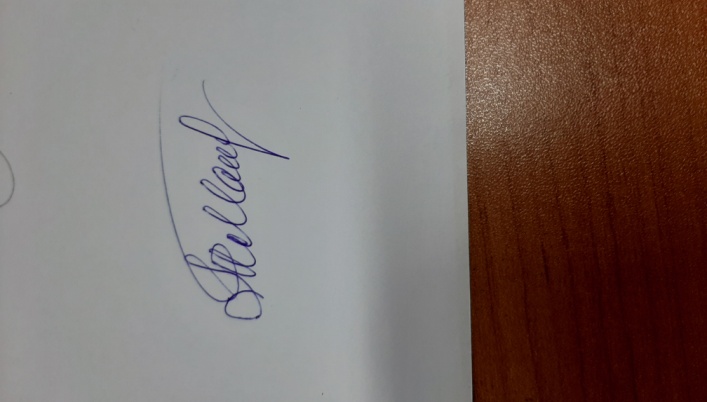         Маркова Татьяна Агафоновна, зам по ВР.        Подпись: ______________  №Название                 мероприятия Форма Направление профориентационной  деятельности            МР, ГОКласс Кол-во  обуча-хся 1Конкурс «Закладки»КонкурсГрафический дизайн1-4452Профориентационный урок « Классные встречи».Зам.начальника «Россгвардиии» РС (Я)Гарагуля А.Н.Онлайн-встречаЧерез ZOOMПолиция 8-11493Тематические встречи с мед.работникамиКл.часМедицина7 кл154«Лабиринт выбора»Урок-играЗнакомство с профессией10,11355Урок анг.языка«Аукцион профессий»УрокЗнакомство с профессией9А,9Б506Знакомство с сайтом «Начни свою трудовую биографию с Арктики и Дальнего Востока».Кл.часПрофдиагностика9А.9Б,10кл, 11 кл.787кл.час «Профессия моих родителей»онлайэкскурсияМедицина4А кл308Акция «Помоги ребенку». Помощь детям из малоообесп.семей.Акция1—11 классы35 9Встреча с Инспектором ОНД и ПР.Кл.часМЧС, пожарники9А2610Конкурс стихотворений«О профессиях»Конкурс6А,6б,6В5711Мастер класс «Бисерное чудо»Мастер-классДизайн и моделирование5А2312Кл.час «В мире профессий»Кл.часПедагогика3А,10 кл17 ч13Мастер класс «Парихмахерское искусство»Мастер -классДизайн и моделирование2 б, 2в3014Кл.час «Профессия моей бабушки»Кл.часБиблиотекарь2А15